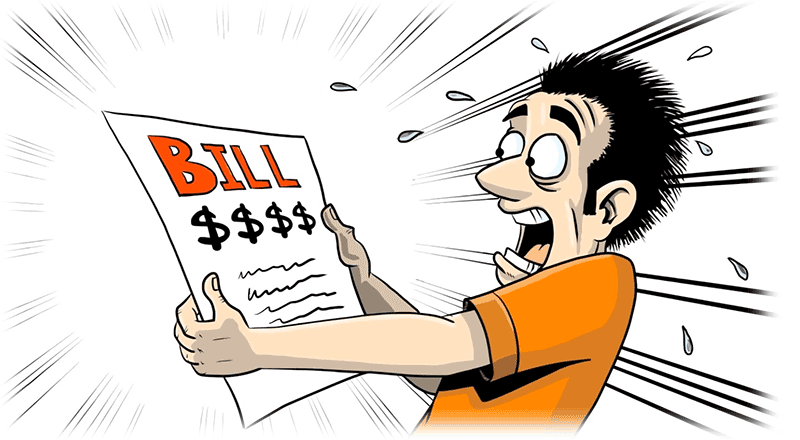 It’s easy to find out if you are eligible and to apply for weatherization. The Piedmont Triad Regional Council (PTRC) helps homeowners, and renters depending on location, available funding, and landlord approval, by weatherizing eligible occupied housing. The Program is funded by federal grants. For weatherization assistance through PTRC residents must live in Alamance, Caswell, Davidson, Forsyth, Guilford, Person, Randolph, or Rockingham County. This program is free but, you must meet certain income requirements. Please call our office for additional details at (336) 904-0338.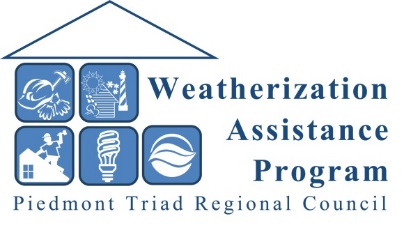 